požadujeme vystavení daňového dokladu dle § 26 s náležitostmi stanovenými tímto zákonem.Datum tisku: 24.11.2021 12:06Podmín.platby: Po dohodě stranMěna: CZK0010	materiálové a lomové anylýzy v r. 2022hodnota prací - 200.000 Kč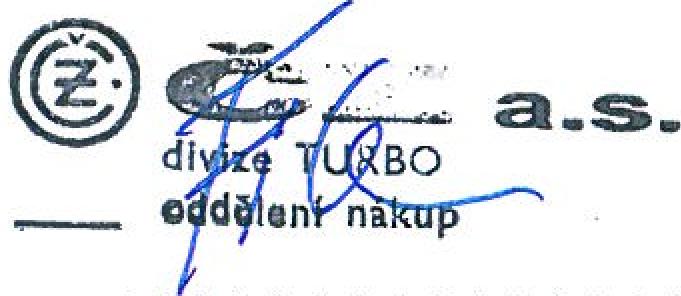 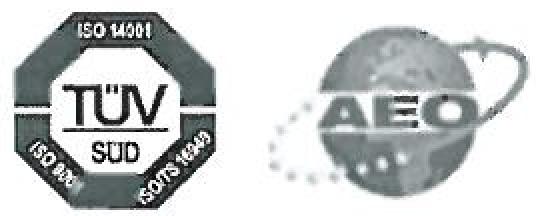 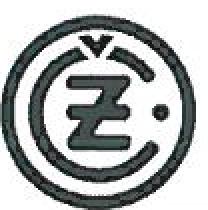 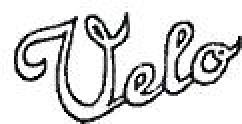 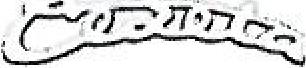 čz	FAVORIT	VEL❑	DESTA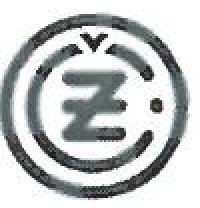 ČZ a.s.Sluneční náměstí č.p. 2540/5 158 00 Praha 5Ič0:25181432 131č:CZ25181432Korespondenční adresa: Doporučené !České vysoké učení technické v PrazeJugoslávských partyzánů 1580/3 160 00 Praha 6 - Dejvice Česká republikaObjednávkaČeské vysoké učení technické v PrazeJugoslávských partyzánů 1580/3 160 00 Praha 6 - Dejvice Česká republikaČíslo objednávky / datum9064421009651 / 24.11.2021 Kontaktní osobaXXXTelefon/Fax/e-mailXXXČeské vysoké učení technické v PrazeJugoslávských partyzánů 1580/3 160 00 Praha 6 - Dejvice Česká republikaVaše číslo dodavatele u nás: 2100016738Vaše DIČ: C268407700Pol. Materiál	OznačeníObjedn.množ	JednotkaCena za jednotku Hodnota netto